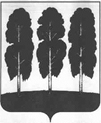 Ханты-Мансийский автономный округ-Югра ПРЕДСЕДАТЕЛЬ КОНТРОЛЬНО-СЧЕТНОЙ ПАЛАТЫБЕРЕЗОВСКОГО РАЙОНАРАСПОРЯЖЕНИЕот 08 апреля 2024 года                                                                                            № 8-рпгт. БерезовоО внесении изменения в распоряжение председателя Контрольно-счетной палаты Березовского района от 01.12.2023 № 9-р «О Положении о проведении аттестации муниципальных служащих Контрольно-счетной палаты Березовского района»В целях приведения нормативного правового акта председателя Контрольно-счетной палаты Березовского района в соответствие с действующим законодательством:Внести в  приложение к распоряжению  председателя Контрольно-счетной палаты Березовского района от 01.12.2023 № 9-р «О Положении о проведении аттестации муниципальных служащих Контрольно-счетной палаты Березовского района» следующее изменение:1.1.Пункт 2 раздела III  изложить в следующей редакции:«2. В состав комиссии включаются председатель Контрольно-счетной палаты Березовского района и (или) уполномоченные им муниципальные служащие        (в том числе из отдела кадров и муниципальной службы управления делами администрации Березовского района, юридическо-правового управления администрации Березовского района, осуществляющие ведение кадровой работы и юридическо-правового сопровождения в соответствии с соглашением о передаче указанных полномочий администрации Березовского района (по согласованию).В состав аттестационной комиссии могут включаться представители научных и образовательных организаций, других организаций, приглашаемые в качестве независимых экспертов-специалистов по вопросам, связанным с муниципальной службой, без указания персональных данных экспертов».2. Опубликовать настоящее распоряжение в газете «Жизнь Югры» и разместить на официальном веб-сайте органов местного самоуправления Березовского района.3. Настоящее распоряжение вступает в силу после его официального опубликования.Председатель Контрольно-счетнойпалаты Березовского района                                                                   В.В. Максимов